Инструкция по прохождению диагностики профессиональных компетенций педагогическими работниками 25-26 декабря 2023 г.Зайдите на электронный ресурс ФГАОУ ВО «Государственный университет просвещения» https://web.eduprosvet.ru/lp/kim/ Пройдите регистрацию на «Диагностику профессиональных компетенций сотрудников ЦНППМ, региональных методистов, педагогических работников». Будьте внимательны при заполнении своих персональных данных! Не допускайте ошибок и указывайте свой личный адрес электронной почты! На указанный вами адрес электронной почты будут отправлены логин и пароль для получения доступа к диагностическим тестам.Пройдите выбранные Вами тесты по типам: проектно-исследовательским, психолого-педагогическим, квалитологическим и в области коррекционно-развивающей деятельности (см. рис.1). Вы можете выбрать как один, так и несколько тестов.Рис.1. 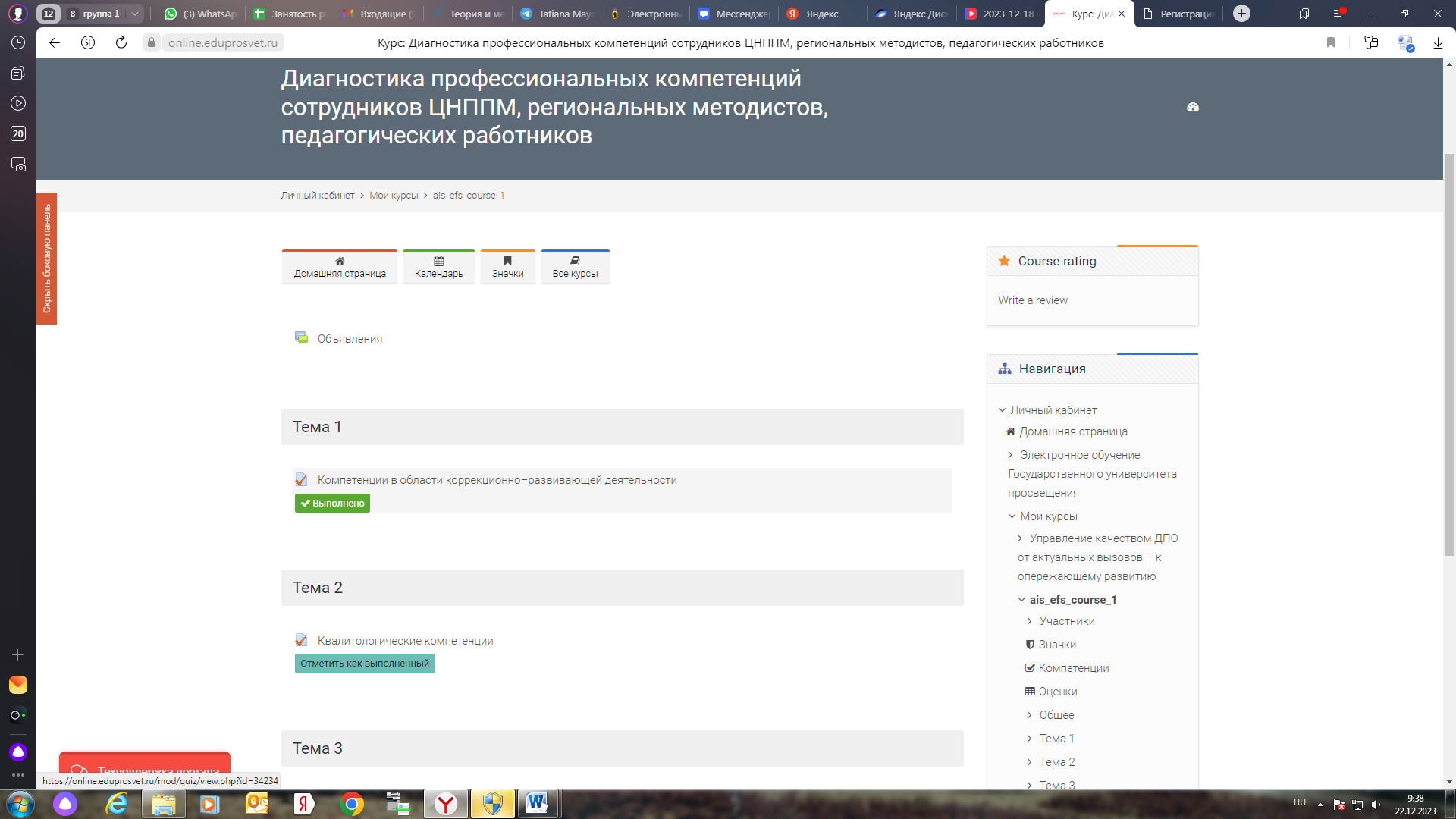 